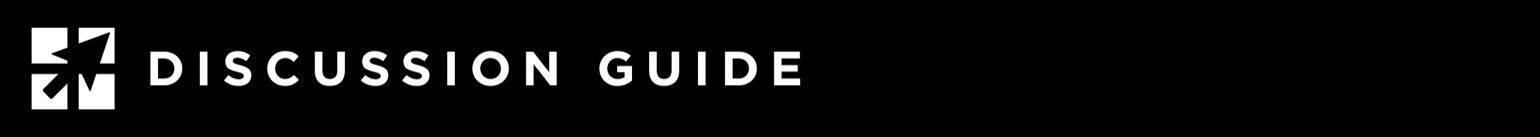 GIVING1 Corinthians 16:1-4This discussion is based on the Friday Morning Men’s Fellowship study “Stand Firm”, available at https://leadmin.org/standfirm.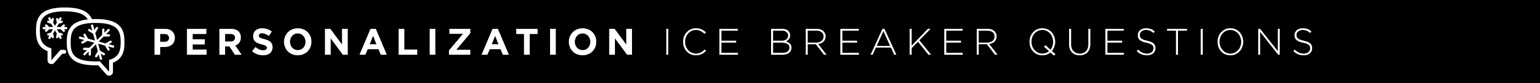 Use one of these to get the group talking about today’s topic:•	What is a surprise or unexpected gift you have received in your life? Who gave it to you and how did it make you feel?•	What is act of generosity you have witnessed? Who gave to whom, and why was it memorable to you?•	How do you react when a church leader is caught up in financial scandal? How does this impact your life and giving?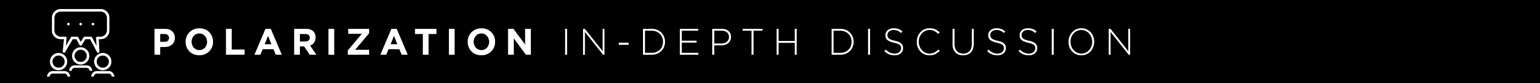 Go in-depth with these questions. Based on your available time, choose 3-4 that you believe are most thought-provoking:•	Read 1 Corinthians 16:1-4. Instructions on giving to the church are being given in these verses. What do you notice in these instructions? •	Paul begins with “Now concerning…”, indicating he is addressing something he has previously talked about. He is collecting money in advance for Christians in Jerusalem. How can faith-centered leaders today plan ahead in their giving and generosity?•	Should leaders manage their giving as we also manage our bills and savings? Why should giving be included in our financial plans?•	When you hear the word stewardship in discussion today, what does that mean to you? How can a leader be a good steward?•	What is the faith-centered leader’s responsibility when it comes to supporting the Christian cause financially? •	How do you recognize a generous or giving person? 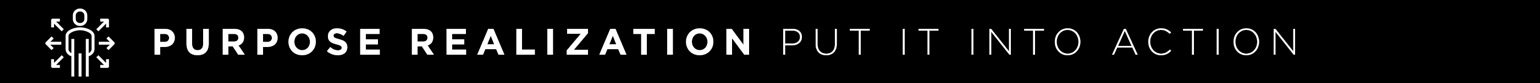 •	 Are you generous, and planning your giving, in accordance to the Bible? If not, what might you change this week in your financial planning and management?•	Do you overspend, go into unwise debt, or have other aspects of your finances that indicate poor stewardship of your resources? Consider connecting with a financial advisor to begin managing your finances more wisely and for the long term.